KARTA POTWIERDZENIA UCZESTNICTWASzkolenie dla Mniejszości Niemieckiej                 5-6 listopada 2016 roku                Zamek w Kamieniu Śląskim (woj. opolskie)
                   Parkowa 1a, 47-325 Kamień Śląski	imię i nazwisko....................................................................................................................	funkcja w DFK (jeżeli dotyczy) ……………………………………………………………………adres domowy…………………...........................................................................................nr tel. / faks ………..............................................................................................................e-mail………………………………………………………………………………………………Proszę zakreślić tematykę warsztatów według zainteresowania (oznaczyć kolejność wyboru cyfrą 1, 2 3, lub 4, gdzie 1 oznacza „to mnie najbardziej interesuje”, a 4 oznacza „to mnie najmniej interesuje”)□ 	Jak pozyskiwać nowych członków do DFK □	Jak zwiększyć zaangażowanie obecnych członków w działania koła (szczególnie młodzież)□	Promocja działań DFK w społeczności lokalnej i dalszym otoczeniu□	Jak wykorzystywać przestrzeń publiczną i własne zasoby (np. domy spotkań) do realizacji projektów. Odpowiednie proszę zakreślić:- będę korzystać z noclegu						TAK □    	NIE   □- proszę o posiłki wegetariańskie 					TAK □    	NIE  □Uwagi:……………………………………………………………………………………………………………….									.................................									PodpisKartę uczestnictwa prosimy przesłać do dnia 21 października 2016 roku
 na adres mailowy: iza.waloszek@haus.pl
lub na adres: Dom Współpracy Polsko-Niemieckiej ul. 1-go Maja 13/2 45-068 Opole lub faks: (77) 402 51 15. 
Szkolenie płatne, 30 zł od osoby


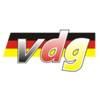 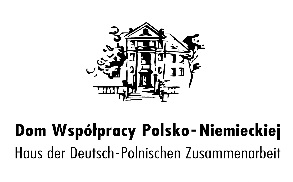 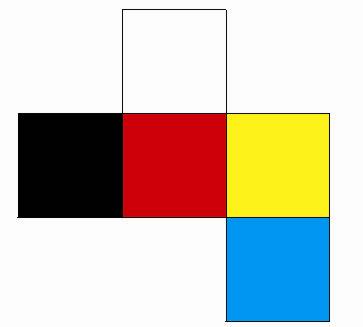 